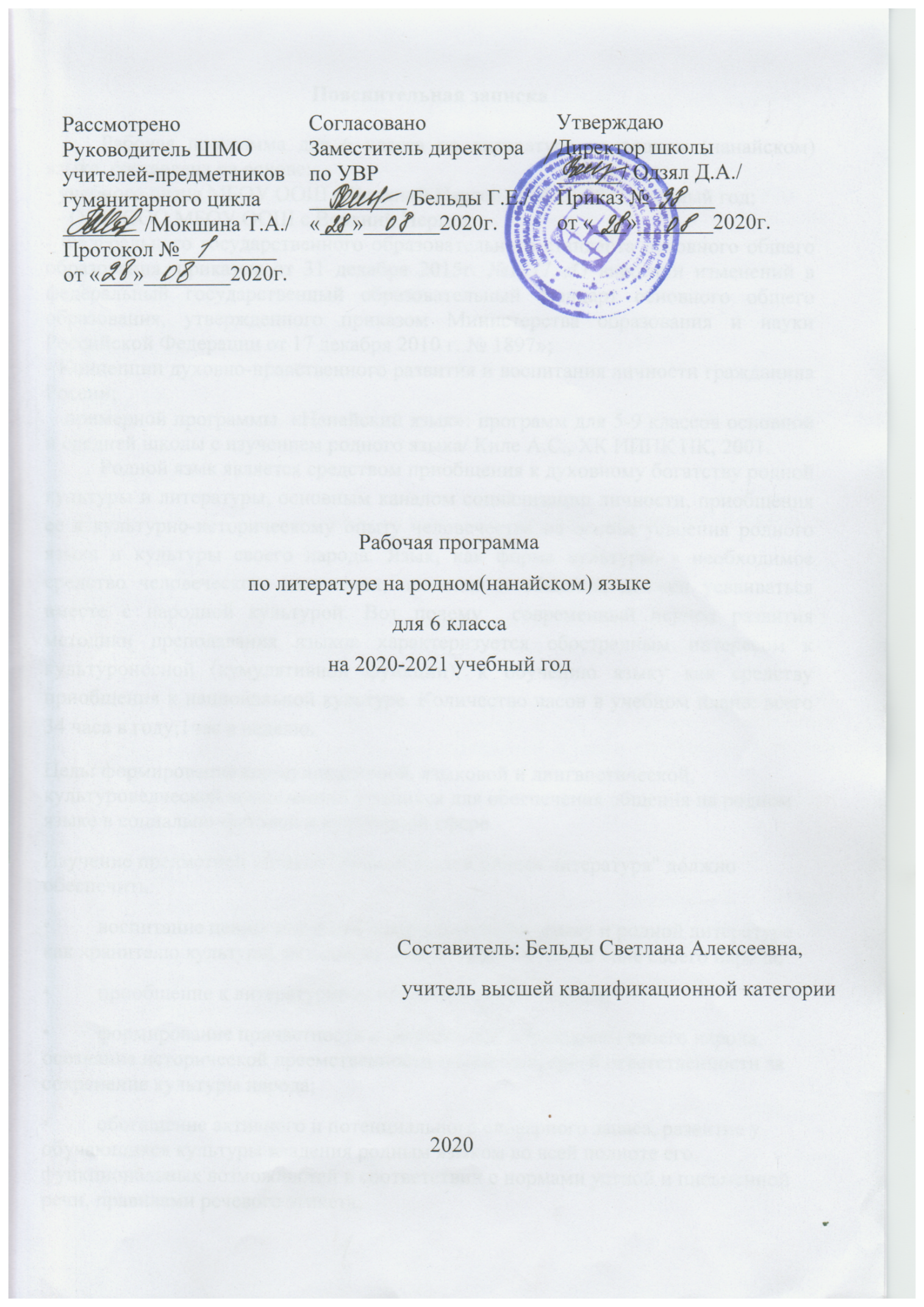 Пояснительная запискаРабочая программа для 6 класса по литературе на родном (нанайском) языке  составлена на основе: - учебного плана МБОУ ООШ с.Верхний Нерген на 2020-2021 учебный год;  - ООП ООО МБОУ ООШ с.Верхний Нерген;- Федерального государственного образовательного стандарта основного общего образования, приказом от 31 декабря 2015г. №1577 «О внесении изменений в федеральный государственный образовательный стандарт основного общего образования, утвержденного приказом Министерства образования и науки Российской Федерации от 17 декабря . № 1897»;- Концепции духовно-нравственного развития и воспитания личности гражданина России; - примерной программы  «Нанайский язык»: программ для 5-9 классов основной и средней школы с изучением родного языка/ Киле А.С., ХК ИППК ПК, 2001.Родной язык является средством приобщения к духовному богатству родной культуры и литературы, основным каналом социализации личности, приобщения ее к культурно-историческому опыту человечества на основе усвоения родного языка и культуры своего народа. Язык, как форма культуры, - необходимое средство человеческого мышления, познания и общения, должен усваиваться вместе с народной культурой. Вот почему  современный период развития методики преподавания языков характеризуется обостренным интересом к культуроносной (кумулятивной функции), к обучению языку как средству приобщения к национальной культуре. Количество часов в учебном плане: всего 34 часа в году;1час в неделю. Цель: формирование коммуникативной, языковой и лингвистической, культуроведческой компетенций учащихся для обеспечения общения на родном языке в социально-бытовой и культурной сфере.Изучение предметной области "Родной язык и родная литература" должно обеспечить: •	воспитание ценностного отношения к родному языку и родной литературе как хранителю культуры, включение в культурно-языковое поле своего народа; •	приобщение к литературному наследию своего народа; •	формирование причастности к свершениям и традициям своего народа, осознание исторической преемственности поколений, своей ответственности за сохранение культуры народа; •	обогащение активного и потенциального словарного запаса, развитие у обучающихся культуры владения родным языком во всей полноте его функциональных возможностей в соответствии с нормами устной и письменной речи, правилами речевого этикета; •	получение знаний о родном языке как системе и как развивающемся явлении, о его уровнях и единицах, о закономерностях его функционирования, освоение базовых понятий лингвистики, формирование аналитических умений в отношении языковых единиц и текстов разных функционально-смысловых типов и жанров.Примечание: В соответствии с приказом МБОУ  ООШ с. Верхний Нерген от 29.04.2020 года №40 «О сроках завершения учебного года в условиях распространения новой коронавирусной инфекции» рабочая программа по литературе на родном( нанайском) языке для 5 класса  выдана не полностью.Г. Г. Ходжер. «Гэун миочан» («Пустое ружьё»).2 чРр Проблема жизни и смерти в повести Г.Г. Ходжер «Гэун миочан». Писать небольшое по объему сочинение на литературном материале.1чВ. И. Гейкер. «Нелегко быть мэргэном». Сказочный Мэргэн и герой повести.1чВсе выше указанные темы будут внесены в рабочую программу по литературе на родном ( нанайском) языке для 6 класса на 2020-2021 учебный год интегрировано.Предметные результаты изучения предмета "Родная литература" 6 класс.Выпускник научится:познавательная сфера:понимать связи литературных произведений со временем их написания, выявлять заложенные в них вневременные, непреходящие нравственные ценности и их современное звучание;определять принадлежность литературного произведения к одному из литературных родов и жанров; характеризовать его героев, сопоставлять героев одного или нескольких произведений, а также произведений родной и русской литературы;определять в произведении элементы сюжета, композиции, изобразительно-выразительных средств языка;владеть элементарной литературоведческой терминологией;ценностно-ориентационная сфера:понимать духовно-нравственные ценности родной литературы и культуры, сопоставлять их с духовно-нравственными ценностями русской литературы и культуры;формулировать собственное отношение к произведениям родной литературы, оценивать их;самостоятельно интерпретировать изученные литературные произведения;понимать авторскую позицию и выражать свое отношение к ней;коммуникативная сфера:воспринимать на слух литературные произведения разных жанров на родном языке, осмысленно их читать и адекватно воспринимать;отвечать на вопросы по прослушанному или прочитанному тексту; создавать на родном языке устные монологические речевые высказывания разного типа; вести диалог на родном языке, соблюдая нормы речевого этикета;писать изложения и сочинения на темы, связанные с тематикой, проблематикой изученных произведений; классные и домашние творческие работы, рефераты на литературные и общекультурные темы;эстетическая сфера:понимать образную природы литературы как явления словесного искусства; развивать эстетический вкус на основе освоения художественных текстов родной литературы;понимать роль изобразительно-выразительных языковых средств в создании художественных образов литературных произведений;уметь при сопоставлении произведений родной и русской литературы выявлять их сходство и национальное своеобразие.Формы работы по развитию речи: сочинение-описание, сочинение-рассуждение, рассказ, сказка, характеристика героя, сравнительная характеристика героев, анализ эпизода, составление планов, выразительное чтение, различные виды пересказа, изложение, письменный ответ на вопрос, устное сообщение.Муниципальное бюджетное общеобразовательное учреждение«Основная общеобразовательная школа имени Григория Ходжера  с. Верхний Нерген»СОГЛАСОВАНОЗаместитель директора по УВР:___________        ______________(подпись)                (расшифровка)_______________ 2021г.Календарно-тематическое планированиепо родной литературедля 6 классана 2020/2021 учебный годУчитель: Бельды Светлана АлексеевнаКоличество часов:всего 34 часов; в неделю 1 час.Планирование составлено на основе рабочей программы__________________________________________________________________(указать ФИО учителя, реквизиты утверждения рабочей программы с датой)2020 г.Календарно-тематическое планирование по родной литературе 6 классРаздел/темаСодержаниеХарактеристика основных видов деятельности учащихся (на уровне учебных действий)Нанайский фольклор. Нанайские сказки, легенды, мифы.Нанайские сказки, легенды, мифы (космогонические, тотемические, шаманские, волшебные, маленькие).Миф и сказка. Виды сказок. Мифы о происхождении земли и их сравнение с мифами других народов. Образы животных в сказках нанайского фольклора. Фольклорная и литературная сказка. Структура маленьких сказок. Песенный характер сказок. Животные, в которых превращается человек в волшебных сказках. Тотемические животные нанайских родов. Определять виды сказок.Аудировать и читать сказки, пересказывать кратко и подробно, отвечать на вопросы по прочитанному.Сопоставлять нанайские сказки со сказками других народов.Сочинять собственные сказки.Характеризовать героев сказок, оценивать их поступки.Героический эпос. Героический эпос. Герои нанайских мифов. Образы Мэргэна и Пудин в нанайском фольклоре и образ богатыря в русском фольклоре. Противоборство добра и зла.Читать героические сказания, пересказывать ее сюжет.Отвечать на вопросы, составлять план.Выявлять художественные детали, раскрывающие характеры героев. Сопоставлять героев нанайских легенд и эпосов других народов.Литературные фольклорные произведения. Литературные фольклорные произведения. Самар Аким Дмитриевич «Лиса и медведь», «Два старика». Гейкер Валентин Ильич «Гэюнэ», «Кукушка с белым кольцом на шее».Читать литературные фольклорные произведения, пересказывать сюжет.Отвечать на вопросы, составлять план.Традиционные нанайские песни.Традиционные нанайские песни: песни-восхваления, песни-воспоминания, радостные, жалобные, колыбельные, детские, игровые песни.Сопоставлять нанайские традиционные песни с русскими, выявлять их тематическую и сюжетную общность.Малые жанры фольклора.Малые жанры фольклора: скороговорки, загадки, пословицы, поговорки, считалки.Читать, отвечать на вопросы, сопоставлять нанайские загадки, пословицы и поговорки с русскими.Сочинять загадки, считалки.Четко и выразительно произносить скороговорки.Раздел 2. Нанайская литература. От создания нанайской письменности к нанайской литературе.От создания нанайской письменности к нанайской литературе. Роль Института народов Севера г. Ленинграда в развитии нанайской литературы. Становление нанайской литературы.Воспринимать текст литературного произведения.Читать выразительно фрагменты произведений.Читать выразительно наизусть стихотворения.Характеризовать героя произведения.Соотносить содержание произведений родной литературы с принципами изображения жизни и человека в русской литературе.Находить в тексте незнакомые слова и определять их значение.Формулировать вопросы по тексту произведения.Давать устный или письменный ответ на вопрос по тексту произведения, в том числе с помощью цитирования.Составлять план литературного произведения.Подбирать материал о биографии и творчестве писателя.Сопоставлять сюжеты, персонажей литературных произведений.Писать небольшое по объему сочинение на литературном материале.Находить ошибки и редактировать черновые варианты собственных письменных работ.Сопоставлять оригинальные тексты произведений родной литературы (фрагменты, заглавия, имена героев) и варианты их переводов на русский язык.А. Д. СамарА. Д. Самар – зачинатель нанайской литературы. Жизнь и творчество. Лирические произведения «Днем», «Ночь». Тема любви к Родине в стихотворениях «Мой край», «Иворон-озеро», «Весенний Амур». Советская тема в стихотворениях «Комсомольск», «Туча». Фольклорные мотивы «До свидания, хорошо живите!». Значение поэта и поэзии в стихотворении «Перо».Воспринимать текст литературного произведения.Читать выразительно фрагменты произведений.Читать выразительно наизусть стихотворения.Характеризовать героя произведения.Соотносить содержание произведений родной литературы с принципами изображения жизни и человека в русской литературе.Находить в тексте незнакомые слова и определять их значение.Формулировать вопросы по тексту произведения.Давать устный или письменный ответ на вопрос по тексту произведения, в том числе с помощью цитирования.Составлять план литературного произведения.Подбирать материал о биографии и творчестве писателя.Сопоставлять сюжеты, персонажей литературных произведений.Писать небольшое по объему сочинение на литературном материале.Находить ошибки и редактировать черновые варианты собственных письменных работ.Сопоставлять оригинальные тексты произведений родной литературы (фрагменты, заглавия, имена героев) и варианты их переводов на русский язык.В. И. ГейкерВ. И. Гейкер. «Нелегко быть мэргэном». Сказочный Мэргэн и герой повести.Человек в истории Хабаровского края. Биографическая повесть «Акашины берега». Нанайские обычаи и обряды, народная педагогика в повести.Воспринимать текст литературного произведения.Читать выразительно фрагменты произведений.Читать выразительно наизусть стихотворения.Характеризовать героя произведения.Соотносить содержание произведений родной литературы с принципами изображения жизни и человека в русской литературе.Находить в тексте незнакомые слова и определять их значение.Формулировать вопросы по тексту произведения.Давать устный или письменный ответ на вопрос по тексту произведения, в том числе с помощью цитирования.Составлять план литературного произведения.Подбирать материал о биографии и творчестве писателя.Сопоставлять сюжеты, персонажей литературных произведений.Писать небольшое по объему сочинение на литературном материале.Находить ошибки и редактировать черновые варианты собственных письменных работ.Сопоставлять оригинальные тексты произведений родной литературы (фрагменты, заглавия, имена героев) и варианты их переводов на русский язык.А. А. ПассарЖизнь и творчество А. А. Пассар. Тема любви к Родине в стихотворениях «Земля», «Родному Амуру», «Моим землякам», «Завет», «Мост», «Мои воспоминания» «Моя оморочка», «Бачигоапу, Ленинград!». Традиции и обычаи нанайцев в произведениях «Закон тайги», «Острога», «Ночная песня».  Значение поэта и поэзии «Мурумби», «Перо».Воспринимать текст литературного произведения.Читать выразительно фрагменты произведений.Читать выразительно наизусть стихотворения.Характеризовать героя произведения.Соотносить содержание произведений родной литературы с принципами изображения жизни и человека в русской литературе.Находить в тексте незнакомые слова и определять их значение.Формулировать вопросы по тексту произведения.Давать устный или письменный ответ на вопрос по тексту произведения, в том числе с помощью цитирования.Составлять план литературного произведения.Подбирать материал о биографии и творчестве писателя.Сопоставлять сюжеты, персонажей литературных произведений.Писать небольшое по объему сочинение на литературном материале.Находить ошибки и редактировать черновые варианты собственных письменных работ.Сопоставлять оригинальные тексты произведений родной литературы (фрагменты, заглавия, имена героев) и варианты их переводов на русский язык.А. П. ХоджерФольклорные мотивы поэзии А. П. Ходжер: игровые песни «Кукла», «Мой мячик»; жалобная песня «Скрипочка». Единство человека и природы в стихотворении «Амур». Народные промыслы и декоративно-прикладное искусство в стихотворениях «Песня узора», «Синичка», «Учусь я у древа природы», «Лучи моего сердца», «Яоко». Сохранение языка и культуры в стихотворении «Мой язык». Лирическая тема «Тайна».Воспринимать текст литературного произведения.Читать выразительно фрагменты произведений.Читать выразительно наизусть стихотворения.Характеризовать героя произведения.Соотносить содержание произведений родной литературы с принципами изображения жизни и человека в русской литературе.Находить в тексте незнакомые слова и определять их значение.Формулировать вопросы по тексту произведения.Давать устный или письменный ответ на вопрос по тексту произведения, в том числе с помощью цитирования.Составлять план литературного произведения.Подбирать материал о биографии и творчестве писателя.Сопоставлять сюжеты, персонажей литературных произведений.Писать небольшое по объему сочинение на литературном материале.Находить ошибки и редактировать черновые варианты собственных письменных работ.Сопоставлять оригинальные тексты произведений родной литературы (фрагменты, заглавия, имена героев) и варианты их переводов на русский язык.Г. А. БельдыГ. А. Бельды – жизнь и творчество. Юмористические произведения «Таймень», «Веселый день». Отношение человека к природе в стихотворении «Киӈдо», «Подранок», «Чайка». Сопоставление образа жизни в старину и во время написания стихотворения «Ночь». Лирические стихотворения «Сила жизни», «Разлука».Воспринимать текст литературного произведения.Читать выразительно фрагменты произведений.Читать выразительно наизусть стихотворения.Характеризовать героя произведения.Соотносить содержание произведений родной литературы с принципами изображения жизни и человека в русской литературе.Находить в тексте незнакомые слова и определять их значение.Формулировать вопросы по тексту произведения.Давать устный или письменный ответ на вопрос по тексту произведения, в том числе с помощью цитирования.Составлять план литературного произведения.Подбирать материал о биографии и творчестве писателя.Сопоставлять сюжеты, персонажей литературных произведений.Писать небольшое по объему сочинение на литературном материале.Находить ошибки и редактировать черновые варианты собственных письменных работ.Сопоставлять оригинальные тексты произведений родной литературы (фрагменты, заглавия, имена героев) и варианты их переводов на русский язык.Н. Н. БельдыЖизнь и творчество Н. Н. Бельды. Стихотворения «Чернобурая лиса», «На саночках», «Родина».Воспринимать текст литературного произведения.Читать выразительно фрагменты произведений.Читать выразительно наизусть стихотворения.Характеризовать героя произведения.Соотносить содержание произведений родной литературы с принципами изображения жизни и человека в русской литературе.Находить в тексте незнакомые слова и определять их значение.Формулировать вопросы по тексту произведения.Давать устный или письменный ответ на вопрос по тексту произведения, в том числе с помощью цитирования.Составлять план литературного произведения.Подбирать материал о биографии и творчестве писателя.Сопоставлять сюжеты, персонажей литературных произведений.Писать небольшое по объему сочинение на литературном материале.Находить ошибки и редактировать черновые варианты собственных письменных работ.Сопоставлять оригинальные тексты произведений родной литературы (фрагменты, заглавия, имена героев) и варианты их переводов на русский язык.А. Г. Ходжер А. Г. Ходжер – жизнь и творчество. «Максим Пассар», «Рыба», «Задумчивая песня».Воспринимать текст литературного произведения.Читать выразительно фрагменты произведений.Читать выразительно наизусть стихотворения.Характеризовать героя произведения.Соотносить содержание произведений родной литературы с принципами изображения жизни и человека в русской литературе.Находить в тексте незнакомые слова и определять их значение.Формулировать вопросы по тексту произведения.Давать устный или письменный ответ на вопрос по тексту произведения, в том числе с помощью цитирования.Составлять план литературного произведения.Подбирать материал о биографии и творчестве писателя.Сопоставлять сюжеты, персонажей литературных произведений.Писать небольшое по объему сочинение на литературном материале.Находить ошибки и редактировать черновые варианты собственных письменных работ.Сопоставлять оригинальные тексты произведений родной литературы (фрагменты, заглавия, имена героев) и варианты их переводов на русский язык.П. К. КилеП. К. Киле – поэт, композитор, этнограф. Тема любви к Родине в стихотворениях «Прекрасная моя родина», «Наша земля»,  «Отец-Амур»,  «Мать-Земля». Прославление родного языка - «Первое слово». Описание трудовых процессов в стихотворении «Моя обувь из рыбьей кожи».Воспринимать текст литературного произведения.Читать выразительно фрагменты произведений.Читать выразительно наизусть стихотворения.Характеризовать героя произведения.Соотносить содержание произведений родной литературы с принципами изображения жизни и человека в русской литературе.Находить в тексте незнакомые слова и определять их значение.Формулировать вопросы по тексту произведения.Давать устный или письменный ответ на вопрос по тексту произведения, в том числе с помощью цитирования.Составлять план литературного произведения.Подбирать материал о биографии и творчестве писателя.Сопоставлять сюжеты, персонажей литературных произведений.Писать небольшое по объему сочинение на литературном материале.Находить ошибки и редактировать черновые варианты собственных письменных работ.Сопоставлять оригинальные тексты произведений родной литературы (фрагменты, заглавия, имена героев) и варианты их переводов на русский язык.Г. Г. ХоджерГ. Г. Ходжер – жизнь и творчество. «Гэун миочан» («Пустое ружьё»). Рр Проблема жизни и смерти в повести .«Гэун миочан». Писать небольшое по объему сочинение на литературном материале.Изображение быта и народного уклада жизни в отрывок из романа-трилогии «Амур широкий» «Баоса Заксор». Взаимоотношения Пота и Идари, поверья и обычаи нанайцев в отрывке из романа-трилогии «Амур широкий» «Пота и Идари». Тема судьбы в повести «Пустое ружьё». Различия в психологии, мировоззрении старшего и младшего поколений нанайцев в отрывке из романа «Жизнь одна» «Чокчо».Воспринимать текст литературного произведения.Читать выразительно фрагменты произведений.Читать выразительно наизусть стихотворения.Характеризовать героя произведения.Соотносить содержание произведений родной литературы с принципами изображения жизни и человека в русской литературе.Находить в тексте незнакомые слова и определять их значение.Формулировать вопросы по тексту произведения.Давать устный или письменный ответ на вопрос по тексту произведения, в том числе с помощью цитирования.Составлять план литературного произведения.Подбирать материал о биографии и творчестве писателя.Сопоставлять сюжеты, персонажей литературных произведений.Писать небольшое по объему сочинение на литературном материале.Находить ошибки и редактировать черновые варианты собственных письменных работ.Сопоставлять оригинальные тексты произведений родной литературы (фрагменты, заглавия, имена героев) и варианты их переводов на русский язык.К. М. БельдыК. М. Бельды. Описание трудовых процессов в стихотворениях «Вэксун», «Сарпол». Художественные особенности раскрытия темы труда в стихотворении «Мастер-неумеха». Сходство и различие стихотворений А. А. Пассара и К. М. Бельды с одинаковым названием «Острога».Воспринимать текст литературного произведения.Читать выразительно фрагменты произведений.Читать выразительно наизусть стихотворения.Характеризовать героя произведения.Соотносить содержание произведений родной литературы с принципами изображения жизни и человека в русской литературе.Находить в тексте незнакомые слова и определять их значение.Формулировать вопросы по тексту произведения.Давать устный или письменный ответ на вопрос по тексту произведения, в том числе с помощью цитирования.Составлять план литературного произведения.Подбирать материал о биографии и творчестве писателя.Сопоставлять сюжеты, персонажей литературных произведений.Писать небольшое по объему сочинение на литературном материале.Находить ошибки и редактировать черновые варианты собственных письменных работ.Сопоставлять оригинальные тексты произведений родной литературы (фрагменты, заглавия, имена героев) и варианты их переводов на русский язык.К. С. ГейкерК. С. Гейкер – первый нанайский прозаик. Народная педагогика в рассказе «Как Баё кабана убил».Воспринимать текст литературного произведения.Читать выразительно фрагменты произведений.Читать выразительно наизусть стихотворения.Характеризовать героя произведения.Соотносить содержание произведений родной литературы с принципами изображения жизни и человека в русской литературе.Находить в тексте незнакомые слова и определять их значение.Формулировать вопросы по тексту произведения.Давать устный или письменный ответ на вопрос по тексту произведения, в том числе с помощью цитирования.Составлять план литературного произведения.Подбирать материал о биографии и творчестве писателя.Сопоставлять сюжеты, персонажей литературных произведений.Писать небольшое по объему сочинение на литературном материале.Находить ошибки и редактировать черновые варианты собственных письменных работ.Сопоставлять оригинальные тексты произведений родной литературы (фрагменты, заглавия, имена героев) и варианты их переводов на русский язык.В. С. ЗаксорВ. С. Заксор «По двум следам». Образ деда Соло в рассказе.Воспринимать текст литературного произведения.Читать выразительно фрагменты произведений.Читать выразительно наизусть стихотворения.Характеризовать героя произведения.Соотносить содержание произведений родной литературы с принципами изображения жизни и человека в русской литературе.Находить в тексте незнакомые слова и определять их значение.Формулировать вопросы по тексту произведения.Давать устный или письменный ответ на вопрос по тексту произведения, в том числе с помощью цитирования.Составлять план литературного произведения.Подбирать материал о биографии и творчестве писателя.Сопоставлять сюжеты, персонажей литературных произведений.Писать небольшое по объему сочинение на литературном материале.Находить ошибки и редактировать черновые варианты собственных письменных работ.Сопоставлять оригинальные тексты произведений родной литературы (фрагменты, заглавия, имена героев) и варианты их переводов на русский язык.Е. В. СамарЕ. В. Самар – жизнь и творчество. Повесть «Записки из жизни Самар Киэстэ».Воспринимать текст литературного произведения.Читать выразительно фрагменты произведений.Читать выразительно наизусть стихотворения.Характеризовать героя произведения.Соотносить содержание произведений родной литературы с принципами изображения жизни и человека в русской литературе.Находить в тексте незнакомые слова и определять их значение.Формулировать вопросы по тексту произведения.Давать устный или письменный ответ на вопрос по тексту произведения, в том числе с помощью цитирования.Составлять план литературного произведения.Подбирать материал о биографии и творчестве писателя.Сопоставлять сюжеты, персонажей литературных произведений.Писать небольшое по объему сочинение на литературном материале.Находить ошибки и редактировать черновые варианты собственных письменных работ.Сопоставлять оригинальные тексты произведений родной литературы (фрагменты, заглавия, имена героев) и варианты их переводов на русский язык.П. А. КилеП. А. Киле. Особенность построения повести «Воспоминания о Москве». Прототип главного героя.Воспринимать текст литературного произведения.Читать выразительно фрагменты произведений.Читать выразительно наизусть стихотворения.Характеризовать героя произведения.Соотносить содержание произведений родной литературы с принципами изображения жизни и человека в русской литературе.Находить в тексте незнакомые слова и определять их значение.Формулировать вопросы по тексту произведения.Давать устный или письменный ответ на вопрос по тексту произведения, в том числе с помощью цитирования.Составлять план литературного произведения.Подбирать материал о биографии и творчестве писателя.Сопоставлять сюжеты, персонажей литературных произведений.Писать небольшое по объему сочинение на литературном материале.Находить ошибки и редактировать черновые варианты собственных письменных работ.Сопоставлять оригинальные тексты произведений родной литературы (фрагменты, заглавия, имена героев) и варианты их переводов на русский язык.№Дата Тема Количество часовРазвитие речиХарактеристика основных видов деятельности учащихся (на уровне учебных действий)Фольклор. Жанры нанайского фольклора.41Ниӈман. Мифы. Биа. (Луна). Приёмы художественной выразительности.   1Определять виды сказок.Сочинять собственные сказки.2Най дёлосохани. (Каменный человек). Герой мифа и его характеристика.1Сопоставлять нанайские сказки со сказками других народов.3Хосактадиади эктэ. (Женщина со звезды). Фантастика и реальность в нанайском мифе.1Характеризовать героев сказок, оценивать их  поступки4Хайми иниэ ниӈмамбори оркин. ( Почему днём нельзя рассказывать сказки). Воспитательный смысл мифа1Аудировать и читать сказки, пересказывать кратко и подробно, отвечать на вопросы по прочитанному.Тэлуӈгу. Легенды.25Правда и вымысел в легенде «Сама эктэ дёлосохани».  (Окаменевшая шаманка).1Показывать,  какие особенности художественного текста показывают правду и вымысел в легенде 6Легенда «Хони онини очини». (Как речки появились). Природа края в легендах.1Рр  Природа  краяВыразительно читать сказки, пересказывать кратко, отвечать на вопросы по прочитанномуНучи ниӈман. Маленькие сказки.77Особый жанр нанайского фольклора – маленькие сказки.    «Гаки сиумбэ, биава агбимбоха». (Как солнце и луна на небо вернулись).1Уметь  выявлять  жанровые особенности сказки 8«Гиамата арчокан. Девушка-невеста.  Герои маленьких сказок.1Давать  характеристику  героев  сказки9Художественные приёмы в сказке «Мапа,  мама няма боава гэлэндэгуйчи». (Как старик и старуха теплые края искали).1Определять  художественные приёмы в сказке10«Эдии гэлэгуй эктэ». (Как женщина своего мужа ждала). Нанайские обряды в сказках.1Определить,  какие  нанайские  обряды  описаны  в  сказке.11Художественный образ в сказке «Гаса арчокан».  (Девушка-утка).1Показать, как в художественном мире произведения проявляются черты реального мира (внешней   и  внутренний  мир  человека);12Герои помощники в маленьких сказках. «Чиндэкэн»  (Синичка).1Охарактеризовать героев-персонажей, дать  их сравнительную характеристику  13«Хэрэ». (Лягушка).  Структура маленьких сказок. Песенный характер сказок.1Рр  Сочини мини-сказкуСтруктура маленьких сказок.Ниӈман. Волшебные сказки.314Сказители волшебных сказок. Сказка «Эм мэргэн сиунчи энэхэни»  (Как один человек на небе побывал).1Найти  основные изобразительно-выразительные средства в  волшебной  сказке.15Добро и зло в волшебной сказке «Дурдул омол» (Четырёхсаженный пояс).1Уметь  выразить личное отношение к сказке, аргументировать свою точку зрения.16Волшебные герои помощники  в сказке «Эм мама кэсиэ гэлэхэни» ( Как старушка счастье нашла).1Давать  характеристику  жанровым особенностям  сказки; уметь охарактеризовать героев сказкиДярин. Песни. Жанры нанайских песен.617Мактами дяриори. Песни восхваленья.1выражать личное отношение к художественному произведению, аргументировать свою точку зрения18Сэбденсими дяриори. Радостные песни.1Рр  Составь  леп-бук к  песнепересказать сюжет; выявить особенности композиции, основной конфликт19Дои этусидуэни дяриори. Жалобные песни.1Находить основные изобразительно-выразительные средства20Дёнгоми дяриори. Песни воспоминания.1Давать  сравнительные характеристики  героев  песни21Бэбэлэури. Колыбельные песни.1Подготовить   краткий  пересказ, выявить особенности композиции, основной конфликт, 22Купими дяриори. Игровые и детские песни.1выявлять особенности языка и стиля песни23Деуруэн. Скороговорка. Особый жанр нанайского фольклора.1Определять  художественные функции  деуруэн  -  скороговорки,  читать.24Намбокан. Загадки.  Мудрость и необычность нанайских загадок1Найти  и  выделить  в  чём  заключается  мудрость  народа  в  нанайских  загадках.От создания нанайской письменности  к нанайской литературе.725Аким Дмитриевич Самар. Стихотворения «Тэвэксэ»  (Туча) «Иворон  хэвэни» ( Иворон – озеро)1Рр  Жизнь и творчество А.Д.Самар.Представить развернутый устный или письменный ответ на поставленные вопросы26Николай Николаевич Бельды. Жизнь и творчество  Н.Н.Бельды .  Стихотворения «Параканди»  (На саночках); «Родина».1Выявить и осмыслить формы авторской оценки героев, событий, характер авторских взаимоотношений с «читателем» как адресатом произведения  27Анна Петровна Ходжер. Жизнь и творчество  А.П.Ходжер. Стихотворения «Чолчомиака» (Синичка), «Дучэнку» ( Скрипочка); «Пакакамби» ( Мой мячик)1 Р.р НАИЗУСТЬ    по выбору уч-сяВыразительное  чтение, в том числе наизусть; письменный ответ на вопрос; рассказ о героях; словесное рисование.28Георгий Андреевич Бельды.Жизнь и творчество  Г.А. Бельды. Стихотворения  «Кинчи» ( Чайка); «Дёнгори дярин»  (Разлука)1объяснить свое понимание нравственно-философской, социально-исторической и эстетической проблематики произведений29Андрей Александрович Пассар.Жизнь и творчество  А.А.Пассар.  Стихотворения  «Долбо эрин» (Ночная песня); «Ми боаи наи» (Родному Амуру)1Знать определения и уметь находить  в тексте метафоры, эпитеты, сравнения, олицетворения; определять композицию произведения, давать характеристику его героев.30Ася Григорьевна Ходжер. Жизнь и творчество  А.Г. Ходжер.  Стихотворения  «Согдата» (Рыба); «Мурчигуми дяримби» (Задумчивая песня)1понимать роль портрета и пейзажав рассказе, уметь охарактеризовать литературного героя, сопоставлять поступки героев рассказа, делать выводы, рассуждать, формулировать свои впечатления от рассказа, в том числе и в письменной форме (Я., Р.)31Понгса Константинович Киле.Стихотворения «Тоамака»  (Моя обувь из рыбьей кожи); «Улэсии боаи» ( Прекрасная моя родина)1Рр     Жизнь и творчество  П.К.Киле. Собирать материал и обрабатывать информацию, необходимую для написания  литературно-творческой работы  (плакат).Из прозы.332-34Г. Г. Ходжер «Ми такои пчеловод» («Мой знакомый пчеловод»)2+1 ррРр  Мой  знакомый  пчеловодПредставлять развернутый устный или письменный ответ на поставленные вопросы35  Обобщающий урок1Ориентироваться в информационном образовательном пространстве: работать с энциклопедиями, словарями, справочниками, специальной литературой; библиографическими указателями, системой поиска в Интернете.35